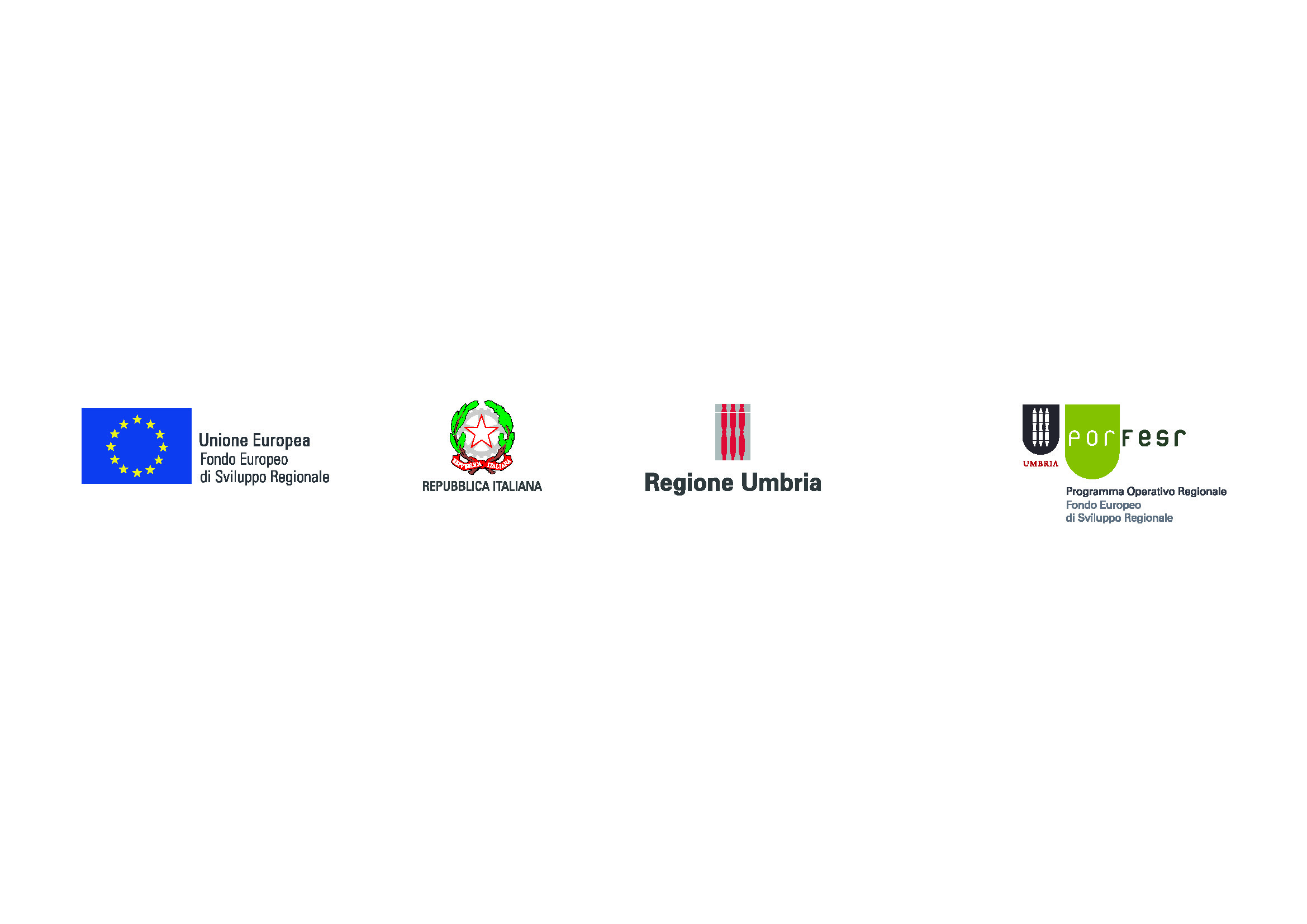 Allegato EDICHIARAZIONE DE MINIMIS(Dichiarazione sostitutiva di atto di notorietà ai sensi dell’art. 47 del D. P. R. 28 dicembre 2000, n. 445 e s.m. e i.)POR FESR 2014-2020 Asse l – Azione 1.3.1Avviso pubblico Progetto Brain Back – Concorso di idee imprenditoriali finalizzato a favorire il rientro degli/delle emigrati/e umbri/e nel territorio regionale attraverso lo Start Up d’impresa La/Il sottoscritta/o _____________________________ nata/o a ______________ prov. ________ il _________________________ e residente in __________________________ prov. _________ via ______________________________________________________________ n. ___________ in qualità di legale rappresentante dell’impresa _________________________________________ P. IVA ____________________________ con sede legale in _____________________________ prov. _____________ via _______________________________________________, n. _______ In relazione alla domanda di agevolazione presentata a valere sul POR Umbria FESR 2014-2020 - “Avviso pubblico Progetto Brain Back – Concorso di idee imprenditoriali finalizzato a favorire il rientro degli/delle emigrati/e umbri/e nel territorio regionale attraverso lo Start Up d’impresa”;Nel rispetto di quanto previsto dai Regolamenti de minimis della Commissione: - Regolamento n. 1407/2013; Regolamento n. 1998/2006;- Regolamento n. 360/2012 (imprese che forniscono servizi di interesse economico generale); - Regolamento n. 717/2014; Regolamento n. 875/2007 (pesca); - Regolamento n. 1408/2013; Regolamento n. 1535/2007 (settore agricolo); Consapevole delle sanzioni penali, nel caso di dichiarazioni non veritiere, di formazione o uso di atti falsi, richiamate dall’art. 76 del D.P.R. 445 del 28/12/2000 e s. m. e i.;DICHIARAChe l’entità del contributo richiesto rientra nei limiti della vigente normativa in materia di “de minimis” e, inoltre, (se del caso) di aver ricevuto/beneficiato dei finanziamenti sotto specificati, a titolo di “de minimis”, nell’arco dei tre ultimi esercizi finanziari (quello in corso più i due precedenti):e che l’importo che si richiede nell’ambito del presente avviso è pari ad € ___________________.Dichiara inoltre di non trovarsi attualmente in condizioni di difficoltà.SOTTOSCRIZIONE DEL LEGALE RAPPRESENTANTE Il sottoscritto dichiara di rendere le precedenti dichiarazioni ai sensi ai sensi dell’art. 46 del D.P.R. 28/12/2000 n. 445 e s. m. e i. e di essere consapevole delle responsabilità penali cui può andare incontro in caso di dichiarazione mendace o di esibizione di atto falso o contenente dati non rispondenti a verità, e della conseguente decadenza dai benefici eventualmente concessi sulla base di una dichiarazione non veritiera ai sensi degli artt. 75 e 76 del D.P.R. 28/12/2000 n. 445 e s. m. e i.. Data____________________ Firma del dichiarante(Legale rappresentante/Titolare)____________________________Il sottoscritto, ai sensi dell’art. 13 del decreto legislativo 30 giugno 2003, n. 196 (Codice in materia di protezione di dati personali) e successive modifiche ed integrazioni, autorizza l’amministrazione concedente al trattamento e all’elaborazione dei dati forniti con la presente dichiarazione, per finalità gestionali e statistiche, anche mediante l’ausilio di mezzi elettronici o automatizzati, nel rispetto della sicurezza e della riservatezza e ai sensi dell’articolo 38 del citato DPR n. 445/2000 e s. m. e i.Data____________________ Firma del dichiarante(Legale rappresentante/Titolare)____________________________DATANORMATIVA DIRIFERIMENTOATTO DIFINANZIAMENTOIMPORTOTOTALE